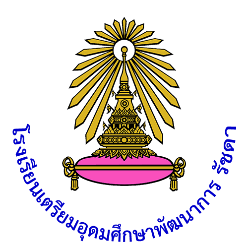 แผนการจัดการเรียนรู้บูรณาการคุณธรรมเรื่อง .........................................รหัสวิชา...........  รายวิชา........................ชั้นมัธยมศึกษาปีที่ ..........ภาคเรียนที่ .......   ปีการศึกษา ......................ครูผู้สอน.................................................ตำแหน่ง...................กลุ่มสาระการเรียนรู้.............................................โรงเรียนเตรียมอุดศึกษาพัฒนาการ รัชดาสำนักเขตพื้นที่การศึกษามัธยมศึกษาเขต 2